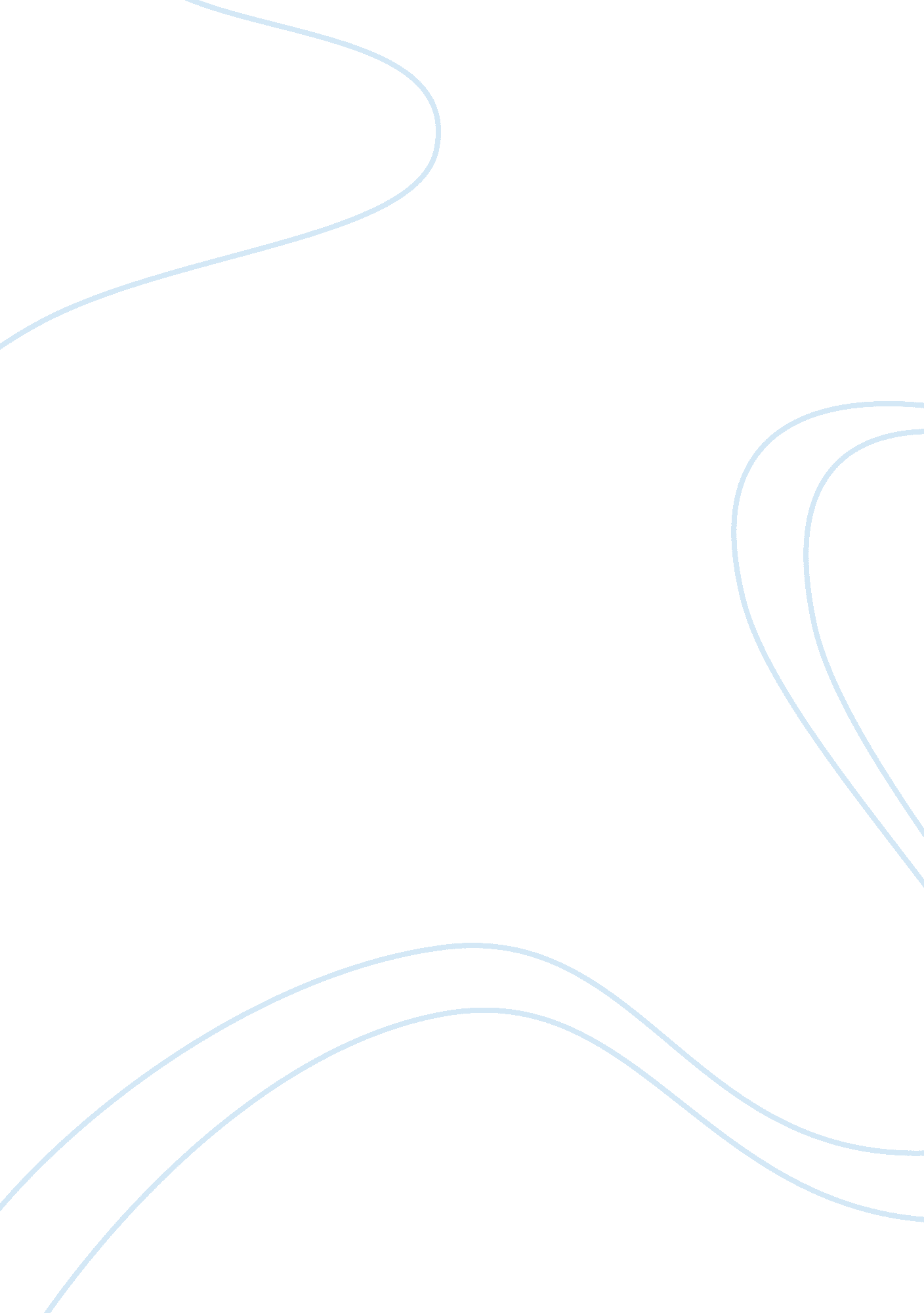 Woman mans daily behavior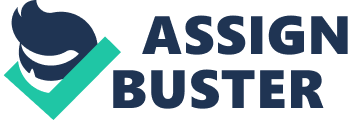 paper: Woman mans daily behavior Linda became my best friend during my high school. We basically kept no secret from each other. We experienced dialectical tensions when we were in grade 3. At that time, I was under much pressure for preparing my English test. Maybe it was because of the pressure, I began to date a boy who had a crush on me since long time ago. However, my friend had never liked him and thought his appearance was so out of my league, who was not, by the way. So when I told her my decision, she was not happy and asked me not to talk about my boyfriend when we were together. Since then, my boyfriend was a taboo between us. I nearly spent the same time with her as we did before even if I had a boyfriend then because boyfriend during that time was more like an on-line platonic relationship. Somehow, things changed between me and my friend. We used to talk everything but couldnt talk about my boyfriend, who was also a big part of my life. About two months later, my friend ended our relationship and said that she couldnt never be the “ Love me, love my dog” kind of person, but she realized that my boyfriend could make me less stressed, so she gave up our friendship. I didnt try to win her back because I thought it was very ridiculous and prejudiced of her. When I finally got my permission of this university, I still felt an urge to share my happiness with her. So I sent her a message on QQ. Then she told me our problem had nothing to do with my boyfriend. Sometimes she just couldnt stand the fact that I told my boyfriend first about my secret. She thought boyfriend should be a thing we consider in the university. We had a long talk and became best friends again. So far, we are still the best friend to each other. I think the root for the tension was because of our different needs in our relationship. I was the reasonable one and never thought a relationship should affect friendship. On the contrast, she was much more sentimental and more dependent on me. Based on our experience, I believe the best solution to the tension is communication. Finding out the counterparts real thought and then work on ways of solution. My conflict style is more towards integrating style and obliging style. My partners conflict style is dominant style because she is a hot-tempered person and being called as “ bossy” always. She is very sweet to me but she likes being the bossy one. Whenever we hang out, its she who chooses the food and the restaurant. When we go shopping, she is also the person who decides which mall to go to. I remember one time when we shopped for our shampoo, she even made me buy her favorite flavor. I myself sometimes can be very bossy and hot-tempered, but in a much less degree. So during most of the time, I become the obliging type. However, I am far less than an obedient one. I may compromise in food or in daily necessities, but I wont compromise in other more serious stuff such as the boyfriend thing. So in such situations, it requires both her and my compromises, which makes my conflict style the integrating one. My Self-efficacy score shows that I dont think I am good at communicating my irritations but voicing my complaints would make a difference. So more and often, I avoided talking about my irritation and became the obliging one but when the irritation moments were gone, Id like to voice my real feelings in a calm and peaceful way. The conflict can be solved most of the times as long as we really care each other. I am not a patient person, so I think the most effective way to resolve the conflict while interacting with someone with a different style would be managing my emotion and try to forgive. ?-Z? 